BORSA DI STUDIO “FABIO CAPPELLO”Sono ammessi alla Borsa di studio FABIO CAPPELLO gli studenti:iscritti al primo anno di università statali o autorizzate a rilasciare diplomi di laurea riconosciuti dallo Stato;che abbiano superato tutti gli esami previsti dal proprio piano di studi per l’anno suddettoche presentino la documentazione richiesta dal presente regolamento.MODALITA’ DI ASSEGNAZIONE DELLE BORSE DI STUDIOL’assegnazione verrà effettuata in base alla graduatoria predisposta dal Responsabile del Servizio Pubblica Istruzione sulla base dei criteri di cui all’art. 5 del Regolamento per l’assegnazione delle borse di studio, approvato con delibera Giunta Unione  n. 19 del 20.02.2019.Art. 1Oggetto e finalitàL’Amministrazione dell’Unione Lombarda dei Comuni di Basiano e Masate, per facilitare ed incentivare l’accesso agli studi Universitari, nonché il proseguimento degli stessi, accogliendo la richiesta della famiglia di Fabio Cappello, istituisce una borsa di studio in favore degli studenti residenti nei Comuni di Basiano e Masate, promuovendo al contempo la crescita culturale della comunità.Nell’assegnazione della borsa di studio si tiene conto delle condizioni di merito e delle condizioni economiche del nucleo familiare dello studente, secondo i criteri stabiliti dal seguente regolamento.Art. 2Requisiti per l’ammissione al beneficioPossono presentare domanda per l’assegnazione della Borsa di studio gli studenti residenti nei Comuni di Basiano e Masate da almeno tre anni alla data di pubblicazione dell’avviso .Sono ammessi alla Borsa di studio FABIO CAPPELLO gli studenti:- iscritti al primo anno di università statali o autorizzate a rilasciare diplomi di laurea riconosciuti dallo Stato;- che abbiano superato tutti gli esami previsti dal proprio piano di studi per l’anno suddetto- che presentino la documentazione richiesta dal presente regolamentoArt. 3Cause di inammissibilità e di irricevibilitàCostituiscono cause di inammissibilità della domanda:- godere di beneficio analogo rilasciato da soggetti pubblici o privati per la medesima finalità, di cui a titolo esemplificativo ma non esaustivo, si indicano le borse di studio rilasciate dall’Università frequentata.Di tale stato deve essere resa specifica autocertificazione.Costituiscono cause di irricevibilità:- l’errata o parziale compilazione della domanda;- la mancanza della firma e la non allegazione del documento di identità;- la spedizione o la consegna oltre il termine di scadenza del bando.Art. 4Modalità e termini di presentazione delle domandeLa domanda per la richiesta della borsa di studio universitaria , prodotta in carta semplice, debitamente compilata e sottoscritta, deve essere presentata presso l’Ufficio Protocollo dell’Unione Lombarda dei Comuni di Basiano e Masate  dal entro e non oltre le ore 11:00 del 30 Novembre dell’anno successivo al primo anno di iscrizione   (30.11.2020) compilando il modulo di richiesta e allegando copia del pagamento di iscrizione universitaria, al primo anno accademico o agli anni accademici successivi.La modulistica è disponibile e scaricabile dal sito istituzionale dell’Ente:www.unione.basianomasate.mi.itArt. 5Criteri di assegnazioneL’assegnazione delle borse di studio viene effettuata stilando un’apposita graduatoria scaturita sia dalla percentuale di crediti acquisiti e della media dei voti conseguiti negli esami previsti dal piano di studio annuale  sia dalla situazione economica del nucleo familiare dello studente, individuata mediante ISEE.Alla valutazione di merito e al valore indicato dall’ISEE vengono assegnati distinti punteggi riportati nelle tabelle di riferimento A e B, indicate in calce al presente articolo.Dalla somma dei due punteggi (punti di merito + punti per ISEE) si ricava il punteggio finale. A parità di punteggio finale tra più candidati, la borsa di studio sarà assegnata al possessore di ISEE con importo più basso.Agli studenti disabili con invalidità pari o superiore al 66% e agli studenti in condizioni di gravità ex art. 3 L. 104/92 sarà assegnato un ulteriore punteggio pari a 2.Tabella A - Borse di Studio per studenti universitari (Massimo  4 punti)Tabella B – Scala di valore ISEEArt. 6Verifica dei requisitiL’Amministrazione dell’Unione effettua controlli sulla veridicità dei dati dichiarati. In caso di dichiarazioni mendaci per ottenere indebitamente il beneficio del contributo, si procederà con la denuncia all’Autorità giudiziaria per le previste sanzioni penali e con la richiesta di restituzione di quanto indebitamente ricevuto.Art. 7Entità del premioL’importo massimo dei premi relativo alle borse di studio intitolate a FABIO CAPPELLO è pari a 1.500 € corrispondenti a 2 borse del valore di 750 € ciascunaLa Giunta dell’Unione, compatibilmente con le disponibilità della famiglia Cappello , può rideterminare annualmente gli importi destinati al conferimento delle borse di studio, nonché di fissare diversi parametri di attribuzione.Art. 8Attribuzione del premioIl Responsabile del Servizio Pubblica Istruzione provvede con propria determinazione all’attribuzione delle borse di studio dandone comunicazione ai beneficiari e alla famiglia Cappello.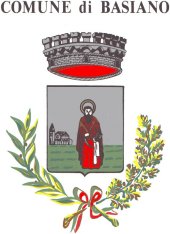 UNIONE LOMBARDA DEI COMUNI DI BASIANO E DI MASATECittà metropolitana di Milano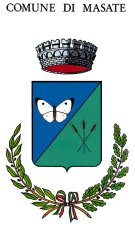 Voto medio ottenuto negli esami sostenuti  nell’anno accademico PUNTI(Max 4 punti)Da 29 a 304Da 28 a 29.993Da 27 a 27.992Valore ISEEPUNTIOltre  € 30.000,000€ 25.000,01 – € 30.000,002€ 20.000,01 – € 25.000,003€ 0 - € 20.000,004